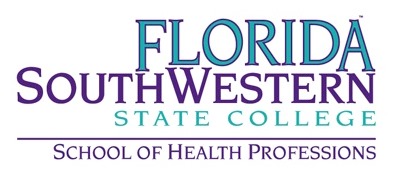 MEETING:		SoHP Meeting Program Directors and Department Chairs			November 2, 2021 2:00 -3:00pm,			 Zoom Meeting: https://fsw.zoom.us/meeting/tZAvcu2qrDkqHtyaY67LnCyp9hBTN2ORi46z/ics?icsToken=98tyKuGsrD4uGNaXsB2PRpwIAI_4LOrzpnpfgrdEnSazVAxdQRrmb-pgBpwtP-rZPURPOSE: 		Internal Department MeetingATTENDEES: 	Program Directors, Department Chairs, Associate Deans and DeanAGENDANew SHP Dean Start Date December 6th. Introduction New Human Services Program DirectorPrograms OverviewWorkforce Programs onsite visit from the State regarding the Perkins Grant 2018-19Civic – Core Requirement Clarity for Curriculum Committee SubmissionNursing Department Staff Position UpdatesCVT Clinical Coordinator Position UpdatesRespiratory Care – COARC Accreditation Report  SHP Brochures Updates – Quotes SoHP Leadership MeetingNovember 2, 2021 via ZoomDr. Norman called the meeting to order at 1:00 pm.AttendeesDr. Thomas Norman – Interim Dean, School of Health ProfessionsDr. Patricia Voelpel – Associate Dean, NursingBobby Holbrook – BS Nursing Program DirectorKaren Molumby – Dental Hygiene Program DirectorJean Newberry – Director of Respiratory CareJim Mayhew – Radiologic Technology Program DirectorDeborah Howard – Health Information Technology DirectorChristy Clark - Social & Human Services DirectorTommy Mann – Director of SimulationDr. Terrance Hays – Academic Advisor II, NursingSarah Gingrich – Academic Advisor II, NursingCassie Steves – Academic Advisor II, Health ProfessionsSusan Davis – CE Coordinator for BLS, ACLS, and PALSNicole Cobb – Cardiovascular Technology DirectorHeather O’Connell – BS Cardiopulmonary ChairAdriana Figueroa – Administrative Assistant to the DeanTamra Pacheco – Health Professions Support Specialist (scribe)The new Dean of Health Professions will be here on December 6th.Christy Clark is our new Director of Social and Human Services. She introduced herself.Program Overviews	Nursing Dr. Voelpel has updated the ASN program description.There were over 600 applicants for the ASN programBobby stated that 275 are enrolled in the BSN which is 100% onlineAbout 38% of the ASN will enroll in the BSN program. The goal is to increase the enrollment to 50%SimulationThe simulation center is now community facing with contracts for training from Lee Health and working with NCH to obtain additional contracts. We are receiving additional funds from Children’s Charities and othersHealth Information TechnologyEverything is going well with the programDeborah Howard just received a new computer in her office since the hard drive stopped working in her old one.Dental HygieneThe program is going through their accreditation review and the site visit will be in February.Radiologic TechnologyJames Mayhew provided a description of the program and admission process.Respiratory CareJean Newberry provided the program description and admission process. The program received a good annual review from CoArc.Cardiovascular Technology & BS Cardiopulmonary ScienceNicole Cobb provided a summary of the program descriptionHeather O’Connell introduced herself as the Program Chair.AHA – for BLS & ACLS CertificationsSusan Davis introduced herself and stated that they have round 7,000 students a year.Cassie Steves introduced herself and her role as a Student Advisor for Health Professions. Perkins Site VisitThis month Jill De Valk is preparing the visit on November 15th – 17th. There may be last-minute meetings scheduled.Civics Core RequirementSarah Gingrich stated that Nursing will eliminate Psychology and replace it with the Civics requirement in the fall.Karen stated that she cannot replace Psychology because her accreditation requires it.Staff PositionsJennifer Washburn left the Nursing department and now works in Academic Advising.Roseanne Wecera is the new Administrative Assistant for Dr. Voelpel in Nursing.Dr. Voelpel thanked Adriana for her efforts in the hiring process.Michelle Sherman will be the Administrative Assistant for Bobby Holbrook and starts on Monday.Dr. Voelpel thanked Cassie Steves for her assistance with the application review process.The CVT Clinical Coordinator position is posted and has 3 applicants. The interviews will start next week.The hiring process for the full time faculty in Radiologic Technology is in process.BrochuresAdriana found the best printing company with the lowest cost – Direct Effect, for the brochures.They are still working on the EMS brochures.Dr. Norman will move on to the School of Business and Technology to create their brochures.Dr. Norman hopes to move on with changes to the website as well.The focus is on recruitment and retention. Career CenterWe received a 4-year grant of $1 million The goal is to broaden our articulationsTransferring credits is difficult and we will try to streamline the process from technical schools to our programs.There are 1800 openings at Lee Health. Tamra Pacheco was tasked by Kyle Hartman to provide fees that students must pay out of pocket that are not covered under financial aid.Meeting was adjourned at 2:43